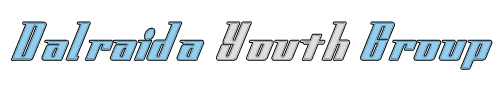 DYG Youth Info SheetTeen Information:Name: 			_____________________________Date of Birth: 		_____________________________Address: 		_____________________________City: 			_____________________________State:			_____________________________Zip:			_____________________________Cell Phone: 		_____________________________Home Phone: 		_____________________________Email Address: 	_____________________________Social Media: 		Facebook:	_____________________________Twitter:	_____________________________			Instagram: 	_____________________________Current School:	_____________________________	Graduation Year: 	_____________________________Favorite Hobby: 	_____________________________Have you been baptized?  Yes No       If yes, what year? ____Parent InformationDad’s Name: 		_____________________________Mom’s Name: 		_____________________________Do you live with both parents? Yes No   If no, with whom do you live? _____________________________Mom’s Cell: 		_____________________________Dad’s Cell: 		_____________________________Parent’s Email: 	_____________________________